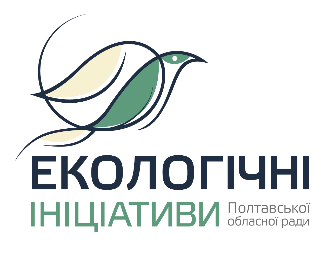 Аплікаційна форма проектуНазва проекту  	Короткий опис проекту  	Менеджер(и) проектуПроблема (передумова, обґрунтування необхідності реалізації проекту)Мета проекту  	Хто є співорганізаторами і партнерами проекту? Заздалегідь переконайтесь в тому, що вказані Вами партнери проекту готові співпрацювати і надавати необхідну партнерську підтримку. Чітко зазначте запропоновану роль кожного партнера.Хто є залученими сторонами і цільовою аудиторією проекту? Чи налагоджені контакти?Чітко і конкретно опишіть очікувані результати проекту на місцевому та регіональному рівнях.Опишіть всі заплановані заходи/компоненти проекту. а) орієнтовний строк виконання;б) кількість учасників;в) локація проведення, заходу.Яким	чином	планується	масштабування	проекту?Як саме ви будете рекламувати проект (веб-сайти, засоби масової інформації, соціальні мережі)? 	Бюджет проекту, включаючи грошові внески від всіх партнерів.Примітка: до бюджету проекту, в разі необхідності, можливо додати пояснювальну записку (не більше 1 сторінки друкованого тексту).Фото до проекту високої якості у форматі jpg (до 4 одиниць) з позначенням головного фото проекту, що максимально розкривають його зміст (на думку автора проекту).Ім’я, прізвищеОрганізація/установа, органмісцевого самоврядування, посадаАдреса електронної поштиКонтактний телефонПартнерРоль у проектіЗалучені сторониЦільова аудиторія проектуМісцевий рівеньРегіональний рівень№ з/пНазва заходуСтрокКількість учасниківЛокаціяМатеріали, роботи/ послугиВартість одиниці, грн.Кількість одиницьЗагальна вартість проекту, грн.Джерела фінансування, грнДжерела фінансування, грнДжерела фінансування, грнМатеріали, роботи/ послугиВартість одиниці, грн.Кількість одиницьЗагальна вартість проекту, грн.Обласний бюджетБюджет органу місцевогосамоврядуванняІнші партнери